MOÇÃO Nº 559/2019 Manifesta apelo à Prefeitura Municipal para instalação de placa: PROIBIDO ANIMAIS, junto às dependências internas (areia) das Quadras do Jardim Flamboyant. Senhor Presidente,Senhores Vereadores, CONSIDERANDO que praticantes de esportes e atividades físicas que frequentam as quadras de areia do Jardim Flamboyant procuraram este vereador no intuito de reivindicar melhorias e manutenção junto ao local citado;CONSIDERANDO que segundo informações, há várias pessoas que levam seus animais de estimação até o local, permitindo que os mesmos tenham acesso a areia das quadras;  CONSIDERANDO ainda que segundo praticantes de vôlei e futevôlei, por vezes os animais acabam por fazer suas necessidades junto à areia; CONSIDERANDO por fim que esta situação precisa ser impedida, uma vez que além do incômodo pode também acarretar doenças a quem utiliza a quadra;ANTE O EXPOSTO e nos termos do Capítulo IV do Título V do Regimento Interno desta Casa de Leis, a CÂMARA MUNICIPAL DE SANTA BÁRBARA D’OESTE, ESTADO DE SÃO PAULO, encaminha apelo para instalação de placa: PROIBIDO ANIMAIS, junto às dependências internas (areia) das Quadras do Jardim Flamboyant. Plenário “Dr. Tancredo Neves”, em 11 de julho de 2.019.___________________________________________JOSE ANTONIO FERREIRA“Dr. José”-Vereador-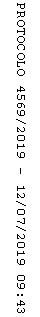 